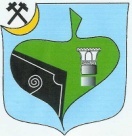        Bosna i Hercegovina           	                                                    Bosnia and HerzegovinaFederacija Bosne i Hercegovine		    Federation of Bosnia and Herzegovina        Zeničko-dobojski kanton                                                          Zenica-doboj canton          OPĆINA BREZA	                                                               MUNICIPALITY OF BREZA        Općinski načelnik                                                                      Municipality majorINFORMACIJA o koncesijama  na području općine BrezaNa osnovu Zakona o koncesijama Zeničko-dobojskog kantona („Službene novine Zeničko-dobojskog kantona“, broj: 05/03)-prečišćeni tekst,  Zakona o geološkim istraživanjima Zeničko-dobojskog kantona  („Službene novine Zeničko-dobojskog kantona“, broj:8/12) i Zakona o rudarstvu Zeničko-dobojskog kantona  („Službene novine Zeničko-dobojskog kantona“, broj:10/12), tri privredna subjekta je potpisalo koncesione ugovore na istraživanje i eksploataciju čvrstih mineralnih resursa na području općine Breza. Kao krovni zakoni za oblast koncesija na području Zeničko-dobojskog kantona su:Zakon o koncesijama Bosne i Hercegovine („Službeni glasnik Bosne i Hercegovine“, broj: 32/02), Zakon o koncesijama Federacije Bosne i Hercegovine („Službene novine Federacije Bosne i Hercegovine“, broj: 40/02) ,Zakon o dopunama Zakona o koncesijama („Službene novine Federacije BiH“, broj: 61/06);Pravila o postupku dodjele koncesije   („Službene novine Federacije BiH“, broj: 68/06);Na području općine Breza eksploataciju čvrstih mineralnih resursa vrše sljedeći privredni subjekti:   -„Sanex“ d.o.o. Breza, vrši eksploataciju kvarcnog pijeska na lokaciji „Nezirov Gaj“, koncesioni Ugovor potpisan dana 23.04.2007. godine, Ugovor broj: KC 20/2007;   -„Able Investment“ d.o.o. Sarajevo, vrši eksploataciju krečnjaka na lokaciji Krivodol - Morava, Župča, Breza, koncesioni Ugovor potpisan dana 25.04.2005.godine, Ugovor broj: KC 17/05;     -„Rudnik krečnjaka Breza” d.o.o. Breza,  vrši eksploataciju krečnjaka na lokalitetu Nedići –Breza, koncesioni Ugovor potpisan dana 01.10.2003.godine, Ugovor broj: KC 11/03. U međuvremenu, na osnovu Odluke Vlade Zeničko-dobojskog kantona, broj: 02/18-11636/10 od 18.07.2019. godine, Ministarstvo za privredu je pokrenulo proceduru  raskida koncesionog Ugovora sa privrednim subjektom “Rudnik krečnjaka Breza“ d.o.o. Breza, zbog neplaćanja koncesione naknade.  Privredni subjekt „Rudnik krečnjaka Breza“ d.o.o. Breza, zaključno sa 30.06.2019. godine, ima dug 350.049,33 KM, što nije i konačno stanje duga, jer je potrebno izvršiti konačno geodetsko mjerenje  tj. stanje po obustavljanju svih radova na lokalitetu kamenoloma krečnjaka Nedići.Prema podacima Ministarstva za privredu Zeničko-dobojskog kantona, privredni subjekti „Sanex“ d.o.o. Breza i „Able Investment“ d.o.o. Sarajevo su uplatili koncesioni dug  za eksploataciju mineralnih resursa („Able Investment“ uplatio 16.11.2020. godine  iznos od 67.500,00 KM što je i bio dug iz predhodnog perioda, „Sanex“ d.o.o. Breza je uplatio 20.000,00 KM kao dug iz predhodnog perioda). Od uplaćenih sredstava, po Zakonu o koncesijama Zeničko-dobojskog kantona, 70% pripada općini na čijoj teritoriji se vrši eksploatacija i 30%  Kantonu, s tim da se iz sredstava od 30% koji ostaju Kantonu finansiraju  projekti koji imaju direktne veze sa kamenolom u općini na ćijoj teritoriji se vrši eksploatacija (popravak cesta, asfaltiranje puteva do kamenoloma, rasvjeta kroz naselja kroz koja prolazi put prema kamenolomu, kupovina praonica za pranje kamiona koji transportuju eksploatisani čvrsti mineralni resurs i td.).Ministarstvu za privredu Zeničko-dobojskog kantona, krajem 2017. godine, obratili su se privredni subjekti ZD RMU “ZENICA” d.o.o. Zenica, ZD RMU “KAKANJ” d.o.o. Kakanj i ZD RMU “BREZA” d.o.o. Breza, zahtjevima za dodjelu koncesije za istraživanje i eksploataciju mineralne sirovine uglja na području Općine Kakanj, Općine Breza i Grada Zenica.  U skladu sa Zakonom o koncesijama Zeničko-dobojskog kantona, osnovni akt za procjenu postojanja javnog interesa (analizira se koncesioni projekat sa aspekta uravnoteženog regionalnog razvoja, ekonomskog, sociološkog, ekološkog, uređenja i korištenja prostora na kome se realizira projekat), od općinskog vijeća Breza zatražena je Saglasnost za dodjelu koncesija. Imajući u vidu daljnje vođenje postupka dodjele koncesije, a u skladu sa članom 1. Zakona o dopunama Zakona o koncesijama FBiH i članom 8. Zakona o koncesijama Zeničko-dobojskog kantona, Ministarstvo za privredu obratilo se općinskom vijeću Breza, Zahtjevom za davanje Saglasnosti vijeća za dodjelu koncesije za eksploataciju uglja na području Breze. Saglasnost općinskog vijeća predstavlja polazni osnov Komisiji za koncesije za procjenu postojanja javnog interesa, što je prvi uslov za donošenje Odluke Vlade Kantona o pristupanju provođenja procedure dodjele koncesije. Odlukom, broj: 01/1-02-480/18 od 27.02.2018. godine, Općinsko vijeće Breza je dalo predhodnu saglasnost na dodjelu koncesije za istraživanje i eksploataciju mineralnog resursa-uglja na području Općine Breza u kojoj je navedena površina od 1.276,038 ha na kojoj su odobreni istražno-eksploatacioni radovi. Nadalje, u cilju olakšavanja uslova dodjele koncesije rudnicima mrkog uglja, na prijedlog Ministarstva za privredu, Vlada Kantona je na 170. sjednici, održanoj dana 22.11.2018. godine, donijela Odluku o izmjenama i dopunama Odluke o utvrđivanju minimalnih naknada za koncesije, broj: 02-14-17397/18 od 22.11.2018. godine. Na ovaj način su kreirane realnije pretpostavke za izmirivanje koncesionih naknada za istraživanje i eksploataciju uglja u Kantonu. Prijedlog Radne grupe imenovane od strane Vlade Zeničko-dobojskog kantona za pripremu izmjene Odluke o utvrđivanju minimalnih naknada za koncesije je da cijena jednokratne koncesione naknade bude 250,00 KM po hektaru istražno-eksploatacionog prostora, a kontinuirana naknada 0,35 KM po toni iskopanog uglja. Jednokratna koncesiona naknada se plaća jednom u toku istražno-eksplotacionih radova, a kontinuirana se plaća svake godine prema geodetskim podacioma o eksploatisanim količinama mineralnog resursa-uglja. Kako rudnik Breza zauzima prostor od 2.088,44 ha i svjesni da je iznos koji bi Rudnik trebao platiti veliko opterečenje za ionako preopterečene rudničke finansije, prijedlog Radne grupe prema Vladi Zeničko-dobojskog kantona   je da se omogući plaćanje jednokratne koncesione naknade u obrocima. Proizvodnja koju je Rudnik „Breza“ imao u tretiranim periodima je:-2014. godine proizvodnju od 455.520,00 tona, -2015. godine proizvodnju od 473.126,00 tona, -2016. godine proizvodnju od 541.639,00 tona, -2017. godine proizvodnju od 676.544,85 tona, -2018. godine proizvodnju od 600.000,00 tona, -2019. godine proizvodnju od 650.000,00 tona.Rudnik „Breza“ bi, kao kontinuiranu naknadu prema prozvodnji uglja, trebao platiti: 159.432,00 KM za 2014. god, 165.594,10 KM za 2015. god., 189.573,65 KM za 2016. god.  i 236.790,69 KM za 2017. godinu, 2018. godinu 210.000,00 KM, i 2019. godine 227.500,00 KM.Što se tiće trenutnog statusa sudskih predmeta po tužbama općine Breza protiv RMU „Breza“ d.o.o. Breza imamo sljedeće podatke:-Općinsko pravobranilaštvo je dana 18.04.2013. godine podnijelo tužbu protiv RMU „Breza“ , Zeničko-dobojskog kantona i Federacije BiH, za period 01.01.2008. godine do 31.12.2013. godine. Ukupna vrijednost spora po ovoj tužbi iznosi 3.657.253,10 KM, ali 31.12.2018. godine Općinski sud u Zenici donosi presudu pod brojem: 43 0 Ps 112421 14 Ps kojom je odbijen tužbeni zahtjev tužitelja. Nakon izjavljene žalbe od strane pravobranilaštva, Kantonalni sud u Zenici, pod brojem 43 0 Ps 112421 19 Pž od 16.05.2019. godine, donosi presudu kojom se odbija podnesena žalba i potvrđuje prvostepena presuda. Dana 18.06.2019. godine općinsko pravobranilaštvo je izjavilo Reviziju na ovu  presudu i taj predmet se trenutno nalazi na Vrhovnom sudu Federacije Bosne i Hercegovine.-Općinsko pravobranilaštvo Breza je dana 10.05.2017. godine podnijelo  drugu tužbu protiv RMU „Breza“ d.o.o. Breza, Zeničko-dobojskog kantona i Federacije BiH, za period 01.01.2014. godine do 31.12.2015. godine  čija ukupna vrijednost spora  iznosi 24.272.577,00 KM. Na ovu tužbu, dana 14.03.2019. godine Općinski sud u Zenici je donio presudu pod brojem 43 0 Ps 146946 17 Ps kojom je odbijen tužbeni zahtjev tužitelja. Dana 16.04.2019. godine uložena je žalba na gore navedenu presudu i predmet se trenutno nalazi na Kantonalnom sudu u Zenici.-Općinsko pravobranilaštvo Breza je dana 10.05.2017.godine podnijelo treću tužbu protiv RMU „Breza“ u Brezi, Zeničko-dobojskog kantona i Federacije BiH, za period 01.01.2016. godine do 31.12.2017. godine, a ukupna vrijednost spora iznosi 3.258.835,76 KM. Pripremno ročište po ovoj tužbi je održano 02.07.2019. godine, a glavna rasprava je bila zakazana za 24.10.2019. godine.Iz svega navedenog se vidi da općina Breza vodi tri (3) postupka protiv RMU „Breza“ d.o.o. Breza, Zeničko-dobojskog kantona i Federacije BiH ukupne vrijednosti 31.188.665,86 KM.ZAKLjUČAKAnalizirajući podatke prethodnih godina i upoređujući sa podacima iz 2020. godine, može se zaključiti sljedeće:-Evidentno je smanjenje eksploatisanih količina čvrstih mineralnih resursa  na kamenolomima na području općine Breza od strane koncesionara koji vrše eksploataciju na ovom području (raskinut koncesioni Ugovor sa privrednim subjektom „Rudnik krečnjaka Breza“ zbog velikog duga i neplaćanja jednokratne koncesione naknade, a prema informacijama Ministarstva za privredu Zeničko-dobojskog kantona i privredni subjekt „Able Investment“ je tražio „zaleđivanje“ koncesije na godinu dana, a to znači da je i ovaj privredni subjekt u problemima vezano za eksploataciju i plaćanje kontinuirane koncesione naknade , a što ima za posljedicu realne mogućnosti raskida koncesionog Ugovora) -Što se tiće odnosa prema Rudniku „Breza“, Općinsko vijeće Breza bi trebalo razmotriti dvije opcije vezane za tužbe prema JP „Elektroprivreda BiH“ d.d. Sarajevo ZD Rudnik mrkog uglja „Breza“ u Brezi, Zeničko-dobojskog kantona i Federacije Bosne i Hercegovine, a to su:mogućnost ne odustajanja od tužbi i ulaska u jedan neizvjestan proces koji se može završiti pozitivno ili negativno po općinu Breza vezano za dug Rudnika „Breza“;mogućnost  odustajanje od tužbi te brzog potpisivanja koncesionog ugovora Ministarstva za privredu Zeničko-dobojskog kantona sa Rudnikom „Breza“  (općinsko vijeće Kakanj je odustalo od tužbi i potpisan je  koncesioni Ugovor između Ministarstva za privredu Zeničko-dobojskog kantona i Rudnika uglja „Kakanj“ 28.12.2020. godine. Ovim Ugovorom se Rudnik „Kakanj“ obavezao  plaćanja jednokratne koncesione naknade od 250,00 KM/h istražno-eksploatacionog prostora, a kako se radi o  površini u općini Kakanj od  5.888,37 hektara, ovaj iznos će Rudnik „Kakanj“ platiti u 48 jednakih rata. Kontinuirana koncesiona naknada koja je definisana u koncesionom Ugovoru je 0,80 KM/t proizvedenog uglja. Ministarstvo za privredu Zeničko-dobojskog kantona je sugerisalo da i općina Breza povuće tužbe i da Ministarstvo za privredu potpiše koncesioni Ugovor sa rudnikom „Breza“, a od uplaćene koncesione naknade 70% sredstava se prebacuje  općini Breza, a 30% Kanton,u s tim da se iz sredstava koja ostaju Kantonu finansiraju projekti u Brezi).Obrađivač : Čosić Nermin                                                                                                Služba za privredu                                                                                             Općinsko pravobranilaštvoBreza: 20.01.2021. godine